MATRICES – Chapitre 2/2Partie 1 : Écriture matricielle d'un système linéaire Exemple :On considère le système (S) suivant : On pose : ,  et .On a alors : Ainsi, le système peut s'écrire :Propriété : Soit  une matrice carrée inversible de taille  et  une matrice colonne à  lignes. Alors le système linéaire d'écriture matricielle  admet une unique solution donnée par la matrice colonne .Démonstration : alors.Remarque :Dans le contexte de la propriété précédente, si  n'est pas inversible alors le système correspondant possède une infinité de solutions ou aucune solution.Méthode : Résoudre un système à l'aide des matrices Vidéo https://youtu.be/vhmGn_x7UZ4 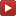 Résoudre le système (S) suivant : .CorrectionOn a vu plus haut qu'en posant ,  et .Le système peut s'écrire sous forme matricielle : .En calculant l'inverse de la matrice , on a : .Ainsi .Le système a donc pour solution le couple .Partie 2 : Suites de matrices colonnes1) Exemples :a) La suite  définie pour tout entier naturel  par  est une suite de matrices colonnes dont les coefficients sont les termes des suites numériques  et  définies pour tout entier naturel  par  et .b) Soit deux suites numériques couplées  et  définies pour tout entier naturel  par : ,  et  On pose pour tout entier naturel  : On pose encore :  et .On a alors  et pour tout entier naturel , la relation matricielle de récurrence .En effet :c) Soit une suite numérique  définie par une relation de récurrence d'ordre 2 : ,  et .On pose pour tout entier naturel  : On pose encore : .On a alors  et pour tout entier naturel , la relation matricielle de récurrence : .En effet, 	2) Terme général d'une suite de matricesPropriété : Soit une suite de matrices colonnes  de taille  telle que pour tout entier naturel , on a  où  est une matrice carrée de taille .Alors, pour tout entier naturel , on a : .Démonstration :On démontre cette propriété par récurrence.Initialisation :  car Hérédité :	- Hypothèse de récurrence : 	Supposons qu'il existe un entier  tel que la propriété soit vraie : 	- Démontrons que : La propriété est vraie au rang  : Conclusion :La propriété est vraie pour  et héréditaire à partir de ce rang. D'après le principe de récurrence, elle est vraie pour tout entier naturel , soit : .Méthode : Calculer des termes d'une suite à l'aide de matrices Vidéo https://youtu.be/62U34Kl4o1I Soit deux suites numériques couplées  et  définies pour tout entier naturel  par : ,  et  Calculer  et .CorrectionOn pose pour tout entier naturel  : On pose encore : .On a alors  et pour tout entier naturel , la relation matricielle de récurrence : .On alors  et donc en particulier .Soit en s'aidant de la calculatrice :On en déduit que  et .3) Convergence de suites de matrices colonnesDéfinitions : On dit qu'une suite de matrices colonnes  de taille  est convergente si les  suites dont les termes sont les  coefficients de  sont convergentes.La limite de cette suite est la matrice colonne dont les coefficients sont les  limites obtenues.Dans tous les autres cas, on dit que la suite est divergente.Exemples : Vidéo https://youtu.be/dbP7R-9Q2_s a) La suite  définie pour tout entier naturel  par   est divergente car   et .b) La suite  définie pour tout entier naturel n non nul par  est convergente et sa limite est la matrice colonne .Propriété :  est une suite de matrices colonnes de taille  définie par la relation matricielle de récurrence  où  est une matrice carrée de taille  et  est une matrice colonne à  lignes.Si la suite  est convergente alors sa limite  est une matrice colonne vérifiant l'égalité .Démonstration : et . Par unicité des limites, on a .Méthode : Recherche d'une suite constante de matrices vérifiant une relation de récurrence Vidéo https://youtu.be/C-2-1yf-O4A Soit une suite  de matrices colonnes définies pour tout entier naturel  par  avec  et .Rechercher, si elle existe, la suite  constante.CorrectionRésolvons l'équation matricielle .Soit   soit encore  Et donc .A l'aide la calculatrice, on obtient : Et donc :La suite  constante cherchée est donc :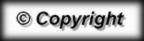 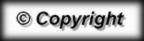 